Dolores 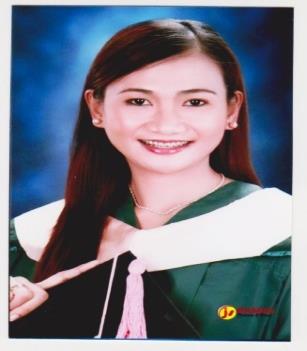 Dolores.243769@2freemail.com   Nationality		:	FilipinoDate of Birth		:	May 13, 1988Place of Birth		:	Tuguegarao CityAge			:	27Marital Status		:	MarriedLanguages		:	English, FilipinoVisa Status		:	Tourist VisaCAREER SUMMARY •	Over 5 years of combined experience in neonatal intensive care, pediatric-adult intensive care, obstetrical and surgical nursing; and now seeking for a position in a healthcare organization where I can utilize my skills, knowledge and experience. •	Registered Nurse, Graduated Master of Science in Nursing, Licensed Intravenous Therapist, Trained Phlebotomist, Trained Basic Life Support Provider, Advance Cardiovascular Life Support Provider and Pediatric Life Support Provider.•	Cross trained to handle and assist Operating Room / Post Anesthesia Care Unit and Neonatal Intensive Care Unit casesDubai Health Authority (Registered Nurse)- Passer; Saudi Commission for Health Specialty (Nurse Specialist)- PasserEDUCATIONAL BACKGROUND 2012-2014			Master of Science in NursingSt. Paul University of the Philippines, Philippines 2005-2008 			Bachelor of Science in NursingSt. Paul University of the Philippines, Philippines2008-2009			Bachelor of Science in NursingMedical Colleges of Northern Philippines, Philippines2001-2005 			SecondaryCagayan National High School, PhilippinesOTHER ELIGIBILITYDubai Health Authority Examination for NursesRegistered NurseJune 11, 2015Saudi Commission for Health SpecialistNurse SpecialistJune 11, 2015WORK EXPERIENCEEmployment Dates:	04/05/2015-14/08/2015	Employe	:		R.D. Interior Junior ConstructionPosition Held:		Company NurseDUTIES AND RESPONSIBILITIES: Administer first aid treatments and provide medications for employees as neededAssess job hazards and plan safety programsAssist all injured employees to the nearest hospitalCoordinate health care services for injured employeesDevelop, implement, and ensure safety standards are followed by allEducate employees on following caution at workplaceGenerate medical reimbursement report every monthHold individual and group meetings and get information about employees' lifestyleIncorporate health promotional plan to avoid illnessInterpret and evaluate diagnostic test based on the verification of medical certificatesMaintain all employees medical and other similar recordsMaintain constant communication with employees and managementMonitor absenteeism especially AWOL and conduct visitation at home as neededMonitor and record the patient's conditionPerform other duties and responsibilities that maybe assign from time to timeSecure and ensure that the sick employees submit "fit to work" certificateEmployment Dates:	16/01/2012-28/02/2015	Employer:		Ronald P. Guzman Medical CenterHospital Category: 	Secondary - 100 hospital beds Position Held:		Staff NurseUnit/Ward:		Neonatal Intensive Care UnitNo. of Beds (Area):	10Nurse/Patient Ratio:	2:1 or 3:1DUTIES AND RESPONSIBILITIES: Provides quality intensive nursing care on a 24-hour basis.Performs or assists the pediatrician in newborn and cord care after delivery following newborn and cord care protocol.Ensures safety and assist the patient in transferring from the bassinet to the NICU bed or incubator.Receives endorsement thru kardex and patient to patient bedside endorsement rounds.Assesses level of consciousness, chief complaint, general appearance and initial vital signs at the time patient is admitted in the unit. Secures informed consent and materials for certain procedures.Administers medications (oral, IV, IM, SQ, nasal, topical, suppository) observing the 10 R’s of safe drug administration and updates medication sheets, medication cards and standing order sheets.Ensures that all contraptions (I.V. lines, Foley Catheter, OGT, Endotracheal Tube, etc.) are intact and properly placed. The NICU nurse checks the patency and proper placement of all the contraptions and I.V. fluid level and regulation.Takes and records vital signs and reports abnormalities.Notes previous management given to the patient, the diagnostic and laboratory work ups made and to be done and assume responsibility of care once the patient is endorsed.Practices proper documentation of all nursing care rendered to the patient.Maintains confidentiality and privacy when rendering procedures to the patient.Prioritizes clinical problems accurately and in a timely manner.Prevents clinical problems from occurring by: Direct observation;Proactive surveillance of adverse physiological trends; Assurance of appropriately ordered prophylactic strategies; Medical chart review; and Appropriate reaction to alarms.Properly endorse all medical history, present condition and special nursing care needs of the patient to the ward nurse if patient is for transfer to ward or PICU. Do post mortem care and assist parents in the discharging procedure.Provides health teachings (including home medications, OPD follow-up, diet, and hygiene) to family members and facilitates proper clearance of patients prior to discharge.HEALTH TEACHINGS MANUAL on the BASICS OF NEWBORN CARE shall be followed by NICU nurses in rendering health teachings to mothers. Health teachings shall be rendered by NICU to mothers after their newborns had been roomed-in to guide them in taking care of their babies especially for first time mothers with the promotion of breastfeeding, importance of immunizations and newborn screening.    Promotes proper and timely breastfeeding as well as Kangaroo care and newborn screening.Observes strict asepsis technique and maintain sterility at all times in the working area.Checks working conditions and completeness of equipment and supplies.Checks and maintains availability of emergency drugs.Maintains cleanliness and orderliness of bedside and units.Reports clinical, administrative or technical problems that result in medical errors, unsafe care or suboptimal communication.Acts as liaison between patients and hospital personnel.Ensure all NICU forms and documents and the like are filed completely and accordingly. Facilitate requisition of supplies for NICU use at CENTRAL SUPPLY SECTION likewise pending requisitions.Ensure that all equipment are in good working condition and report to BIOMED technician if fixing is needed.Newborn Screening Assistant CoordinatorMay 14, 2013- February 28, 2015 DUTIES AND RESPONSIBILITIES: Report directly to Newborn Screening Coordinator the problems or concerns regarding Newborn ScreeningEnsure Newborn screening protocols shall be strictly followedEnsure proper filing of newborn screening documents and logbooks are updatedUpdate the quarterly positive results census to be reported to Newborn Screening CenterFacilitate/ assist the NBS Coordinator in purchasing filter cards at Newborn Screening Center Ensure a dry, clean and segregated area for filter card dryingCoordinate well with the other NICU staff in ensuring safe practice in collecting newborn screening specimensCollects samples, facilitate release of results, perform prompt recall and follow-up of positive casesExamines samples collected by NBS Facilitators to prevent rejection of samples and repetition of the procedureEnsure the proper and on time sending of newborn screening filter cardsFollow-up normal and positive results patients once results are receivedEnsure that all newborns delivered in the hospital are screened prior to dischargeEmployment Dates:	15/02/2011-16/01/2012	Employer:		St. Francis de Assisi Medical Surgical ClinicPosition Held:		Clinic NurseUnit/Ward:		ClinicDUTIES AND RESPONSIBILITIES: To manage day-to-day operations of the Health Care Clinic.To maintain health records, documenting each patient contact and updating patient profiles. To check equipment and supplies, restocking as necessary. Check emergency kit. To ensure confidentiality during visits and telephone contact, as well as patient’s health records. To provide primary care for patient’s/ client’s concerns during scheduled 
health service hours. To distribute non-prescription medication after appropriate assessment.To encourage health maintenance and promotion through counseling and awareness activities.To take initial and interim history and vital signs on each patient. To assist physician as needed during exams. To assure that patients understand instructions.To advise the Department of Health of reportable diseases. To serve as liaison between physicians and the patients.To refer patient to the appropriate community resources, and to obtain signed releases from patient if a copy of the chart is sent. To reconcile referral billings with clinic records insuring the validity of the claims.To function as a team member in the development and implementation of processes necessary to accomplish the goals and philosophy of the Health Clinic.To assume special responsibilities on assignment by the PhysicianEmployment Dates:		07/15/2010-02/16/2011	Employer:			Notre Dame De Chartres HospitalHospital Category:		Tertiary – 87 hospital bedsPosition Held:			Staff NurseUnit/Ward:			Intensive Care UnitNo. of Beds (Area):		10Nurse/Patient Ratio:		1:1 / 2:1 DUTIES AND RESPONSIBILITIES:Performs Professional nursing care to patients with an assigned unit of the HospitalAssesses individual patient needs for nursing care based on: history, results of diagnostic/ laboratory tests, and physical examinationsPlans and prioritizes nursing care activities according to patient’s condition and needsInstitutes nursing interventions relevant to the overall plan of care: nursing procedures/techniques, health teachingsPerforms nursing techniques for the comfort and well-being of the patient  Prepares equipment and assists physician during examinations and treatments of patients, explains to patients procedures to be doneExecutes legal orders of the physicians relevant to the patient’s careAdministers prescribed medications, orally and by injections, observes patients reactions to the medications and treatmentsAssists physician in dressing of wounds/ cleaning of wounds or incisionsTakes vital signs: pulse, temperature, respiratory rate, blood pressure and heart rate/ beat to detect deviations from normalObserves, records and reports facts about the patient’s conditions: assessment of data, nursing care plan, nursing care instituted and legal orders executedCompletes all forms of the patient’s chart: record vital signs, medications given and etc.Transcribes physician’s orders to the Kardex; update Kardex and endorse thoroughly nursing care plan to assure continuity of careAttends meetings as required. Reports on time for dutyAssists the head nurse in teaching/ staff development activities through participation/ demonstration/ supervision and role modelingSupervises patient in carrying out activities designed to promote recovery and rehabilitationRecords and reports patients suffering from contagiousTrainings and SeminarsAnd Conferences AttendedACLS: Advance Cardiovascular Life Support CourseJuly 15-16, 2015Healthcare Advantage Training InstituteHotel Carmelita, Diversion Road, Tuguegarao CityBasic Life Support: BLS for Health Care Provider CourseJuly 14,2015Healthcare Advantage Training InstituteHotel Carmelita, Diversion Road, Tuguegarao CityAdvance Cardiovascular Support: AHA-ECG and Pharmacology CourseJuly 14,2015Healthcare Advantage Training InstituteHotel Carmelita, Diversion Road, Tuguegarao CityPhlebotomy for Healthcare ProfessionalsBlood Borne Pathogens; Infection Prevention and Control; Arterial Blood Sampling for Blood Gas Analysis; Specimen Labelling and Transportation; Capillary Blood Specimen Collection; Management of Adverse Phlebotomy Events; ASHI Blood Borne PathogensDecember 11-12, 2014Heart Solutions- Line Heart Learning InstituteHotel Carmelita, Balzain, Tuguegarao CityBasic Cardiac Rhythm Recognition (ECG)December 12, 2014Heart Solutions- Line Heart Learning InstituteHotel Carmelita, Balzain, Tuguegarao City12th Newborn Screening Convention “Widening the Scope of Care: Implementing the   Expanded Newborn Screening October 28-29, 2014Newborn Screening Society of the Philippines, IncManila Hotel, One Rizal Park 0913 ManilaNewborn Screening Training (Specimen Collection)May 22-23, 2014Department of Health, RO-02Crown Hotel and Restaurant, Tuguegarao CityPediatric Advanced Life SupportDecember 12-13, 2013Nursing Center for Clinical Lab. Experience,Inc. KB Arizona Tower, P. Campa St., Sampaloc ManilaLactation and Management Education Training (LMET)April 28-30, 2013RPGMC- Conference Hall, Tuguegarao CityThe Basic of ECGApril 15, 2013RPGMC- Conference Hall, Tuguegarao CityBack to Basic Part 2: Pediatric Emergencies in      Cardiology, Hematology and PulmonaryJanuary 22, 2013Philippine Pediatric Society-Northeastern Luzon ChapterConvention Hall, Hotel Carmelita ,Tuguegarao CityIntravenous Therapy Refresher Course on: Total Parenteral Nutrition, Blood Transfusion, Nursing DocumentationFebruary 22-24, 2013Association of Nursing Service Administrators of the Philippines, Inc. (ANSAP)Casa Angela, Aguinaldo St., Tuguegarao CityAdditional Skills :Good leadership and managerial skills: Good Interpersonal and Therapeutic Communication Skills;With Mastery on Pediatric Advanced Life support, Advance Cardiac Life Support, Basic Life Support, and Standard First Aid;Possess Flexibility/Adaptability/Managing Multiple Priorities; Capable to work under pressureComputer ApplicationsMicrosoft WordMicrosoft PowerPointMicrosoft PublisherMicrosoft FrontPageMicrosoft ExcelWindows Movie MakerBizBox Hospital Sytem/ Hospital Information Support System References: (Available upon request)DECLARATION:I hereby certify that all the information above are true and correct to the best of my knowledge and belief.__________________________________